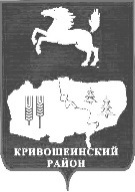 АДМИНИСТРАЦИЯ КРИВОШЕИНСКОГО РАЙОНАПОСТАНОВЛЕНИЕ22.09.2017                                                                                                                               № 436с. КривошеиноТомской областиОб утверждении Положения об организации предоставления общедоступного и бесплатного дошкольного, начального общего, основного общего, среднего общего образования по основным общеобразовательным программам, организации предоставления дополнительного образования детей в муниципальных образовательных организациях Кривошеинского районаВ соответствии Федеральным законом от 06.10.2003 N 131-ФЗ "Об общих принципах организации местного самоуправления в Российской Федерации", Федеральным законом от 29.12.2012 N 273-ФЗ "Об образовании в Российской Федерации", на основании пункта 11 статьи 9 Устава муниципального образования Кривошеинский район,ПОСТАНОВЛЯЮ:1. Утвердить Положение об организации предоставления общедоступного и бесплатного дошкольного, начального общего, основного общего, среднего общего образования по основным общеобразовательным программам, организации предоставления дополнительного образования детей в муниципальных образовательных организациях Кривошеинского района согласно приложению к настоящему постановлению.2.   Настоящее постановление вступает в силу с даты его подписания.3. Настоящее постановление опубликовать в Сборнике нормативных актов Администрации Кривошеинского района и разместить в сети «Интернет» на официальном сайте муниципального образования Кривошеинский район4.  Контроль за исполнением настоящего постановления возложить на Первого заместителя Главы Кривошеинского района.Глава Кривошеинского района(Глава Администрации)                                                                                        С.А. ТайлашевМ.Ф. Кустова 8(38251) 21974Прокуратура, Управление образования,  ОУ-10, СборникПриложениек постановлению Администрацииот 22.09.2017 № 436Положение об организации предоставления общедоступного и бесплатного дошкольного, начального общего, основного общего, среднего общего образования по основным общеобразовательным программам, организации предоставления дополнительного образования детей в муниципальных образовательных организациях Кривошеинского районаОбщие положения1.1. Положение об организации предоставления общедоступного и бесплатного дошкольного, начального общего, основного общего, среднего общего образования по основным общеобразовательным программам, организации предоставления дополнительного образования детей в муниципальных образовательных организациях Кривошеинского района, (далее - Положение) разработано в соответствии с Федеральным законом от 06.10.2003 г. N 131-ФЗ "Об общих принципах организации местного самоуправления в Российской Федерации", Федеральным законом от 29.12.2012 г. N 273-ФЗ "Об образовании в Российской Федерации".1.2. Настоящее Положение регламентирует организацию предоставления общедоступного и бесплатного дошкольного, начального общего, основного общего, среднего общего образования по основным общеобразовательным программам, организацию предоставления дополнительного образования детей в муниципальных образовательных организациях Кривошеинского района, создания условий для осуществления присмотра и ухода за детьми, в том числе для обучающихся с ограниченными возможностями здоровья.1.3. Деятельность органов местного самоуправления Кривошеинского района по организации предоставления общедоступного и бесплатного дошкольного, начального общего, основного общего, среднего общего образования по основным общеобразовательным программам, организации предоставления дополнительного образования детей направлена на реализацию конституционного права каждого человека на образование соответствующего уровня путем создания соответствующих социально-экономических условий.1.4. Непосредственную деятельность по предоставлению общедоступного и бесплатного дошкольного, начального общего, основного общего, среднего общего образования по основным общеобразовательным программам, организации предоставления дополнительного образования детей, создание условий для осуществления присмотра и ухода за детьми осуществляют соответствующие муниципальные образовательные организации Кривошеинского района (далее – образовательные организации) в соответствии с законодательством в области образования.Система образования Кривошеинского района2.1. Система образования Кривошеинского района представлена муниципальным казенным учреждением «Управление образования Администрации Кривошеинского района Томской области» и совокупностью подведомственных ему муниципальных образовательных организаций, осуществляющих образовательную деятельность.2.2. В системе образования Кривошеинского района действуют юридически самостоятельные, прошедшие в установленном законом порядке государственную аккредитацию, имеющие лицензии на осуществление образовательной деятельности, муниципальные образовательные организации следующих типов: дошкольные образовательные организации; общеобразовательные организации; организации дополнительного образования.2.3. Учредителем муниципальных образовательных организаций является муниципальное образование Кривошеинский район, от имени которого действует исполнительно-распорядительный орган муниципального образования - Администрация Кривошеинского района (далее - Администрация Кривошеинского района).2.4. Функции и полномочия учредителя осуществляет муниципальное казенное учреждение «Управление образования Администрации Кривошеинского района Томской области» (далее – Управление образования).2.5. Образовательные организации создаются, реорганизуются и ликвидируются в соответствии с законодательством Российской Федерации и в порядке, утвержденном нормативными правовыми актами Администрации муниципального образования Кривошеинский район.2.6. Имущество образовательных организаций закрепляется за ними на праве оперативного управления учредителем.2.7. Администрация Кривошеинского района обеспечивает содержание зданий и сооружений образовательных организаций, обустройство прилегающих к ним территорий с учетом действующих требований строительных норм и правил, пожарной безопасности, соблюдения санитарно-гигиенических требований.2.8. Для осуществления организованного приема граждан в образовательные организации постановлением Администрации Кривошеинского района закрепляются за конкретными территориями муниципального образования Кривошеинский район.2.9. Правила приема граждан в муниципальную образовательную организацию в части, не урегулированной законодательством об образовании, устанавливаются каждой муниципальной образовательной организацией Кривошеинского района самостоятельно.2.10. Правила приема в муниципальные образовательные организации на обучение по основным общеобразовательным программам должны обеспечивать прием в образовательную организацию граждан, имеющих право на получение общего образования соответствующего уровня и проживающих на территории, за которой закреплена указанная муниципальная образовательная организация Кривошеинского района.2.11. С целью обеспечения прав граждан, проживающих на территории муниципального образования Кривошеинский район, Управление образования осуществляет учет детей, подлежащих обучению по образовательным программам дошкольного, начального общего, основного общего и среднего общего образования, а также форм получения образования.2.12. Образовательные организации создают безопасные условия обучения, воспитания обучающихся, присмотра и ухода за воспитанниками, их содержания в соответствии с установленными нормами, обеспечивающими жизнь и здоровье обучающихся, работников образовательной организации.2.13. Образовательными организациями обеспечивается создание инвалидам условий доступности услуг в соответствии с требованиями, установленными законодательными и иными нормативными правовыми актами Российской Федерации.2.14. Управление образования на каждый календарный год формирует и утверждает муниципальные задания на оказание муниципальной услуги (выполнение работ) образовательной организацией по предоставлению общедоступного и бесплатного дошкольного, начального общего, основного общего, среднего общего образования по основным общеобразовательным программам, дополнительного образования детей, осуществлению присмотра и ухода за детьми и осуществляет контроль за их исполнением.Организация предоставления общедоступногобесплатного дошкольного образования3.1. Дошкольное образование является одним из уровней общего образования.3.2. В целях реализации прав граждан на получение общедоступного и бесплатного дошкольного образования по основным образовательным программам дошкольного образования Администрацией Кривошеинского района создается сеть муниципальных образовательных организаций соответствующего типа – дошкольные образовательные организации, общеобразовательные организации, при которых функционируют группы дошкольного образования.3.3. С целью наиболее полного удовлетворения запросов граждан, учитывая социальный заказ, наличие материально-технической базы и кадрового потенциала, создаются (могут создаваться) образовательные организации с различными особенностями осуществляемой образовательной деятельности (уровень и направленность образовательных программ, интеграция различных видов образовательных программ, содержание образовательных программ, специальные условия их реализации и (или) особые образовательные потребности воспитанников), данные организации могут осуществлять дополнительные функции, связанные с предоставлением образования (коррекция, психолого-педагогическая поддержка и иные функции).3.4. Дошкольное образование может быть получено в организациях, осуществляющих образовательную деятельность по образовательным программам дошкольного образования, а также вне организаций - в форме семейного образования. Допускается сочетание различных форм получения образования и форм обучения.3.5. Образовательная организация, реализующая образовательные программы дошкольного образования может использовать сетевую форму реализации основной образовательной программы дошкольного образования, обеспечивающую возможность ее освоения воспитанниками с использованием ресурсов нескольких организаций, осуществляющих образовательную деятельность, а также при необходимости с использованием ресурсов иных организаций. Использование сетевой формы реализации основной образовательной программы дошкольного образования осуществляется на основании договора между указанными организациями.3.6. Образовательная организация, реализующая образовательные программы дошкольного образования, обеспечивает получение дошкольного образования, присмотр и уход за детьми в возрасте от двух месяцев до прекращения образовательных отношений.3.7. Образовательная деятельность по основной образовательной программе дошкольного образования в образовательной организации осуществляется в группах.3.8. Группы могут иметь общеразвивающую, компенсирующую, оздоровительную или комбинированную направленность.3.9. В группах общеразвивающей направленности осуществляется реализация основной образовательной программы дошкольного образования.3.10. В группах компенсирующей направленности осуществляется реализация адаптированной образовательной программы дошкольного образования для детей с ограниченными возможностями здоровья с учетом особенностей их психофизического развития, индивидуальных возможностей, обеспечивающей коррекцию нарушений развития и социальную адаптацию воспитанников с ограниченными возможностями здоровья.3.11. Группы оздоровительной направленности создаются для детей с туберкулезной интоксикацией, часто болеющих детей и других категорий детей, нуждающихся в длительном лечении и проведении для них необходимого комплекса специальных лечебно-оздоровительных мероприятий. В группах оздоровительной направленности осуществляется реализация основной образовательной программы дошкольного образования, а также комплекс санитарно-гигиенических, лечебно-оздоровительных и профилактических мероприятий и процедур.3.12. В группах комбинированной направленности осуществляется совместное образование здоровых детей и детей с ограниченными возможностями здоровья в соответствии с основной образовательной программой дошкольного образования, адаптированной для детей с ограниченными возможностями здоровья с учетом особенностей их психофизического развития, индивидуальных возможностей, обеспечивающей коррекцию нарушений развития и социальную адаптацию воспитанников с ограниченными возможностями здоровья.3.13. В образовательной организации, реализующей образовательные программы дошкольного образования могут быть организованы также:1) группы детей раннего возраста без реализации образовательной программы дошкольного образования, обеспечивающие развитие, присмотр, уход и оздоровление воспитанников в возрасте от 2 месяцев до 3 лет, при наличии соответствующих условий;2) группы по присмотру и уходу без реализации образовательной программы дошкольного образования для воспитанников в возрасте от 2 месяцев до прекращения образовательных отношений. В группах по присмотру и уходу обеспечивается комплекс мер по организации питания и хозяйственно-бытового обслуживания детей, обеспечению соблюдения ими личной гигиены и режима дня;3) семейные дошкольные группы с целью удовлетворения потребности населения в услугах дошкольного образования в семьях. Семейные дошкольные группы могут иметь общеразвивающую направленность или осуществлять присмотр и уход за детьми без реализации образовательной программы дошкольного образования.3.14. В группы могут включаться как воспитанники одного возраста, так и воспитанники разных возрастов (разновозрастные группы).Родители (законные представители) несовершеннолетнего воспитанника, обеспечивающие получение воспитанником дошкольного образования в форме семейного образования, имеют право на получение методической, психолого-педагогической, диагностической и консультативной помощи без взимания платы в консультационном центре.3.16. Содержание дошкольного образования и условия организации обучения и воспитания детей с ограниченными возможностями здоровья определяются адаптированной образовательной программой, а для инвалидов также в соответствии с индивидуальной программой реабилитации инвалида.3.17. В образовательных организациях, осуществляющих образовательную деятельность по адаптированным образовательным программам дошкольного образования, должны быть созданы специальные условия для получения дошкольного образования детьми с ограниченными возможностями здоровья. Под специальными условиями для получения дошкольного образования детьми с ограниченными возможностями здоровья понимаются условия обучения, воспитания и развития таких детей, включающие в себя использование специальных образовательных программ и методов обучения и воспитания, специальных учебников, учебных пособий и дидактических материалов, специальных технических средств обучения коллективного и индивидуального пользования, проведение групповых и индивидуальных коррекционных занятий, обеспечение доступа в здания муниципальных дошкольных образовательных организаций и другие условия, без которых невозможно или затруднено освоение образовательных программ дошкольного образования детьми с ограниченными возможностями здоровья.3.18. Дошкольное образование детей с ограниченными возможностями здоровья может быть организовано как совместно с другими детьми, так и в отдельных группах или в отдельных образовательных организациях. Дети с ограниченными возможностями здоровья принимаются на обучение по адаптированной образовательной программе дошкольного образования только с согласия их родителей (законных представителей) и на основании рекомендаций психолого-медико-педагогической комиссии.3.19. За присмотр и уход за детьми в образовательных организациях Администрация Кривошеинского района устанавливается плата, взимаемая с родителей (законных представителей). 3.20. В случае прекращения деятельности образовательной организации, аннулирования или приостановления соответствующей лицензии учредитель в лице Управления образования обеспечивает перевод несовершеннолетних воспитанников с согласия их родителей (законных представителей) в другие образовательные организации, осуществляющие образовательную деятельность по основным образовательным программам дошкольного образования.Организация предоставления общедоступного и бесплатного начального общего, основного общего, среднего общего образования по основным общеобразовательным программам4.1. Начальное общее образование, основное общее образование, среднее общее образование являются обязательными уровнями образования. Требование обязательности среднего общего образования применительно к конкретному обучающемуся и сохраняет силу до достижения им возраста восемнадцати лет, если соответствующее образование не было получено обучающимся ранее.4.2. В целях реализации прав граждан на получение общедоступного и бесплатного начального общего, основного общего, среднего общего образования по общеобразовательным программам Администрацией Кривошеинского района создается сеть муниципальных образовательных организаций соответствующего типа - общеобразовательные организации.4.3. Администрация Кривошеинского района организует бесплатные перевозки обучающихся в муниципальных образовательных организациях муниципального образования Кривошеинский район, реализующих основные общеобразовательные программы.4.4. В общеобразовательных организациях для обучающихся при невозможности своевременного и безопасного подвоза к месту обучения создаются условия для проживания в интернате.4.5. Управление образования, общеобразовательные организации оказывают содействие при проведении Единого государственного экзамена в соответствии с действующим законодательством Российской Федерации.4.6. Управление образования создает территориальную психолого-медико-педагогическую комиссию в целях своевременного выявления детей с особенностями в физическом и (или) психическом развитии и (или) отклонениями в поведении, проведении их комплексного психолого-медико-педагогического обследования и подготовки по результатам обследования рекомендаций по оказанию им психолого-медико-педагогической помощи и организации их обучения и воспитания, а также подтверждения, уточнения или изменения ранее данных рекомендаций.4.7. В общеобразовательных организациях, осуществляющих образовательную деятельность по адаптированным образовательным программам начального общего, основного общего и среднего общего образования, создаются специальные условия для получения образования обучающимися с ограниченными возможностями здоровья. Дети с ограниченными возможностями здоровья принимаются на обучение по адаптированной основной общеобразовательной программе только с согласия их родителей (законных представителей) и на основании рекомендаций психолого-медико-педагогической комиссии.4.8. Общеобразовательной организацией создаются специальные условия для получения образования детьми-инвалидами в соответствии с индивидуальной программой реабилитации инвалида.4.9. Родители (законные представители) несовершеннолетних обучающихся имеют право выбирать до завершения получения ребенком основного общего образования с учетом мнения ребенка, а также с учетом рекомендаций психолого-медико-педагогической комиссии (при их наличии) формы получения образования и формы обучения.4.10.  При выборе родителями (законными представителями) детей формы получения общего образования в форме семейного образования родители (законные представители) информируют об этом выборе Управление образования.4.11. Получение начального общего образования в общеобразовательной организации начинается по достижении детьми возраста шести лет и шести месяцев при отсутствии противопоказаний по состоянию здоровья, но не позже достижения ими возраста восьми лет. По заявлению родителей (законных представителей) Администрация Кривошеинского района вправе разрешить прием детей в общеобразовательную организацию на обучение по образовательным программам начального общего образования в более раннем или более позднем возрасте.4.12. В случае отказа в предоставлении места в общеобразовательной организации по причине отсутствия свободных мест родители (законные представители) для решения вопроса об устройстве ребенка в другую общеобразовательную организацию обращаются в Управление образования.4.13. По согласию родителей (законных представителей) несовершеннолетнего обучающегося, комиссии по делам несовершеннолетних и защите их прав и Управления образования обучающийся, достигший возраста пятнадцати лет, может оставить общеобразовательную организацию до получения основного общего образования. Комиссия по делам несовершеннолетних и защите их прав совместно с родителями (законными представителями) несовершеннолетнего, оставившего общеобразовательную организацию до получения основного общего образования, и Управлением образования не позднее чем в месячный срок принимает меры по продолжению освоения несовершеннолетним образовательной программы основного общего образования в иной форме обучения и с его согласия по трудоустройству.4.14. В случае отчисления несовершеннолетнего обучающегося, достигшего возраста пятнадцати лет, из общеобразовательной организации в качестве меры дисциплинарного взыскания Управление образования и родители (законные представители) несовершеннолетнего обучающегося, отчисленного из общеобразовательной организации, не позднее чем в месячный срок принимают меры, обеспечивающие получение несовершеннолетним общего образования.Организация предоставления дополнительного образования детей5.1. В целях реализации прав граждан на получение дополнительного образования Администрацией Кривошеинского района создается сеть муниципальных образовательных организаций соответствующего типа - организации дополнительного образования.5.2. Дополнительное образование детей может быть получено в муниципальных организациях дополнительного образования и общеобразовательных организациях, реализующих дополнительные общеобразовательные программы.5.3. Дополнительное образование детей направлено на формирование и развитие творческих способностей детей, удовлетворение их индивидуальных потребностей в интеллектуальном, нравственном и физическом совершенствовании, формирование культуры здорового и безопасного образа жизни, укрепление здоровья, а также на организацию их свободного времени. Дополнительное образование детей обеспечивает их адаптацию к жизни в обществе, профессиональную ориентацию, а также выявление и поддержку детей, проявивших выдающиеся способности. Дополнительные общеобразовательные программы для детей должны учитывать возрастные и индивидуальные особенности детей.5.4. Организации, осуществляющие образовательную деятельность по дополнительным образовательным программам, реализуют дополнительные общеобразовательные программы в течение всего календарного года, включая каникулярное время.5.5.  К освоению дополнительных общеобразовательных программ допускаются любые лица без предъявления требований к уровню образования, если иное не обусловлено спецификой реализуемой образовательной программы.5.6. Дополнительные общеобразовательные программы реализуются организацией, осуществляющей образовательную деятельность по дополнительным образовательным программам, как самостоятельно, так и посредством сетевых форм их реализации.5.7. При реализации дополнительных общеобразовательных программ могут использоваться различные образовательные технологии, в том числе дистанционные образовательные технологии, электронное обучение.5.8.  Допускается сочетание различных форм получения образования и форм обучения. Формы обучения по дополнительным общеобразовательным программам определяются организацией, осуществляющей образовательную деятельность по дополнительным образовательным программам, самостоятельно, если иное не установлено законодательством Российской Федерации.5.9. Организации, осуществляющие образовательную деятельность по дополнительным общеобразовательным программам, организуют образовательный процесс в соответствии с индивидуальными учебными планами в объединениях по интересам, сформированных в группы учащихся одного возраста или разных возрастных категорий (разновозрастные группы), являющиеся основным составом объединения (например, клубы, секции, кружки, лаборатории, студии, оркестры, творческие коллективы, ансамбли, театры) (далее - объединения), а также индивидуально.5.10.  Занятия в объединениях могут проводиться по группам, индивидуально или всем составом объединения.5.11. Количество учащихся в объединении, их возрастные категории, а также продолжительность учебных занятий в объединении зависят от направленности дополнительных общеобразовательных программ и определяются локальным нормативным актом организации, осуществляющей образовательную деятельность по дополнительным образовательным программам. Каждый учащийся имеет право заниматься в нескольких объединениях, менять их.5.12. При реализации дополнительных общеобразовательных программ могут предусматриваться как аудиторные, так и внеаудиторные (самостоятельные) занятия, которые проводятся по группам или индивидуально.5.13. Организации, осуществляющие образовательную деятельность по дополнительным образовательным программам, определяют формы аудиторных занятий, а также формы, порядок и периодичность проведения промежуточной аттестации учащихся.5.14.   При реализации дополнительных общеобразовательных программ организации, осуществляющие образовательную деятельность по дополнительным образовательным программам, могут организовывать и проводить массовые мероприятия, создавать необходимые условия для совместного труда и (или) отдыха учащихся, родителей (законных представителей).5.15.  Для обучающихся с ограниченными возможностями здоровья, детей-инвалидов организуется образовательный процесс по дополнительным общеобразовательным программам с учетом особенностей психофизического развития, индивидуальных возможностей и состояния здоровья таких обучающихся.5.16. Организации, осуществляющие образовательную деятельность по дополнительным образовательным программам создают специальные условия, без которых невозможно или затруднено освоение дополнительных общеобразовательных программ указанными категориями обучающихся в соответствии с заключением территориальной психолого-медико-педагогической комиссии и индивидуальной программой реабилитации ребенка-инвалида.5.17. С обучающимися с ограниченными возможностями здоровья, детьми-инвалидами может проводиться индивидуальная работа как в муниципальных организациях дополнительного образования и общеобразовательных организациях, реализующих дополнительные общеобразовательные общеразвивающие программы, так и по месту жительства.5.18.  Содержание дополнительного образования и условия организации обучения и воспитания учащихся с ограниченными возможностями здоровья, детей-инвалидов определяется адаптированной образовательной программой.6. Финансирование организации предоставленияобщедоступного и бесплатного дошкольного, начального общего, основного общего, среднего общего образования по основным общеобразовательным программам, дополнительного образования детей, создания условий для осуществления присмотра и ухода за детьми6.1. Расходы на обеспечение выполнения полномочий, связанных с реализацией вопросов местного значения в сфере образования, осуществляются за счет средств бюджета муниципального образования Кривошеинский район в соответствии с бюджетным законодательством.6.2. Финансирование расходов образовательных организаций осуществляется в соответствии с нормативами расходов, утвержденными муниципальными нормативными правовыми актами муниципального образования Кривошеинский район.6.3.  Дополнительными источниками финансирования являются:1) средства, полученные от предоставления платных образовательных и иных предусмотренных уставами образовательных организаций услуг;2) добровольные пожертвования и целевые взносы физических и (или) юридических лиц, в том числе иностранных граждан и (или) иностранных юридических лиц;3)   иные источники, не запрещенные действующим законодательством.